PRESSEMITTEILUNG 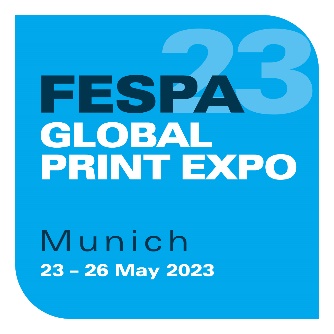 12. April 2023FESPA BESTÄTIGT PROGRAMM FÜR FESPA GLOBAL PRINT EXPO 2023Neue Onlineplattformen für Nachhaltigkeit und Printeriors maximieren Reichweite von InfomaterialienAuf der FESPA Global Print Expo 2023 (23. bis 26. Mai 2023, Messe München), die zeitgleich mit der European Sign Expo und der Personalisation Experience stattfindet, sind mit den World Wrap Masters, den FESPA Awards und dem Sustainability Spotlight drei beliebte Programmpunkte wieder mit dabei.World Wrap MastersWorld Wrap Masters Europa und das Serienfinale werden an Stand B2-D85 ausgetragen. Am 23. und 24. Mai beginnt der Wettkampf mit der letzten regionalen Qualifikation (Wrap Masters Europa). Die Gewinner treten dann gegen die Gewinner der regionalen Qualifikationen aus Belgien, Dänemark, Finnland, Japan, Mexiko, den Niederlanden, Norwegen und dem Vereinigten Königreich und Irland an. Am 25. und 26. Mai folieren die Teilnehmer beim Finale Fahrzeuge und Überraschungsobjekte auf Zeit. Die Jury des von HEXIS und HP gesponserten Wettbewerbs bilden die Folierungsexperten Kiss Lajos, Ole Solskin und Justin Pate sowie der Gewinner der World Wrap Masters 2022 Iwan Tenchew. Das Rahmenprogramm bilden kostenlose Workshops und Vorführungen in Zusammenarbeit mit The Wrap Institute (Stand B2-C83). FESPA AwardsErstmals seit 2019 wieder dabei sind in diesem Jahr die FESPA Awards, für die ab Mai 2022 Beiträge eingesandt werden konnten. Über 210 Einreichungen aus 34 Ländern wurden von einer Jury unabhängiger Experten bewertet. Die in die engere Wahl gekommenen Beiträge sind an allen Messetagen im Eingangsbereich West zu sehen. Die Gewinner in den einzelnen Kategorien werden am 24. Mai im Rahmen einer VIP-Feier bekannt gegeben. Sustainability Spotlight – Schwerpunktthema NachhaltigkeitIm Bereich Sustainability Spotlight (Stand B2-B61) können Besucher zahlreiche umweltverträgliche Grafik- und Textilmuster teilnehmender Unternehmen sehen und anfassen, darunter Leder und Lederalternativen, Naturfasern, Zellulose- und Kunststoffe. Eine Informationskarte für jedes Substrat enthält Details zu dessen nachhaltigen Eigenschaften und zur Herstellung innovativer und umweltfreundlicher Produkte. Hauptpartner ist ReBoard Technology, der Hersteller des recycelbaren und wiederverwendbaren Materials, aus dem der gesamte Sustainability Spotlight-Bereich aufgebaut ist. Neue OnlineplattformenDie neue Nachhaltigkeits-Onlineplattform bietet der Allgemeinheit kostenlosen Zugang zu reichhaltigen Ressource rund um Nachhaltigkeit. Neben den FESPA Planet Friendly-Leitfäden mit aktuellen Informationen zu Umweltthemen und -gesetzen gibt es hier über 150 Artikel und Best Practice-Fallstudien zur Implementierung von Umweltmaßnahmen in Spezialdruckunternehmen. Die Onlineplattform enthält außerdem eine neue On-Demand-Videoserie mit dem FESPA-Nachhaltigkeitsexperten Graeme Richardson-Locke, der im Gespräch mit Lieferanten, Druckdienstleistern und Umweltfachleuten Möglichkeiten zur Minimierung der Umweltauswirkungen in der Druckerei unter die Lupe nimmt. Die neue Nachhaltigkeits-Onlineplattform wird ab Mai 2023 auf FESPA.com freigeschaltet. Besucher der FESPA Global Print Expo 2023 können im Sustainability Spotlight-Sitzbereich einen redaktionell bearbeiteten Videostream ansehen.Als weitere neue und ständig verfügbare Online-Ressource wird es die Printeriors Plattform auf FESPA.com geben. Hier werden die für die physische Printeriors seit deren Einführung entwickelten Anwendungen zur Innenraumgestaltung vorgestellt. Die ab Mai 2023 freigeschaltete Microsite enthält Fallstudien zu den Produktionsmethoden, Technologien und Substraten jeder Anwendung sowie Artikel und Podcasts zu den Geschäftsmöglichkeiten in dieser Sparte. Michael Ryan, Leiter der FESPA Global Print Expo, erklärt: „Die Besucher der FESPA möchten ihr Branchenwissen erweitern, sich inspirieren lassen und von anderen Unternehmen für Druck und visuelle Kommunikation lernen und genau das finden sie in unserem populären Rahmenprogramm. Darüber hinaus feiern wir mit den FESPA Awards die vielfältigen Talente unserer globalen Community. Die zwei neuen Onlineplattformen maximieren die Reichweite unseres Informationsmaterials und bieten verschiedene Perspektiven auf die Themen Nachhaltigkeit und Innenraumgestaltung.“Zur Anmeldung für die FESPA Global Print Expo 2023 und die zeitgleich stattfindenden European Sign Expo und Personalisation Experience besuchen Sie https://www.fespaglobalprintexpo.com/. Mitglieder der nationalen FESPA-Verbände und von FESPA Direct haben kostenlos Zutritt zu allen drei Ausstellungsbereichen. Nichtmitglieder zahlen bei Voranmeldung mit dem Aktionscode FESM316 bis zum 23. April einen Eintrittspreis von 50 Euro.ENDEFESPA Die FESPA ist eine 1962 gegründete Vereinigung von Handelsverbänden und organisiert Ausstellungen und Konferenzen für die Sieb- und Digitaldruckbranchen. Die beiden Ziele der FESPA sind die Förderung von Siebdruck und Digitalbildgebung sowie der Wissensaustausch über Sieb- und Digitaldruck unter ihren Mitgliedern auf der ganzen Welt zur Unterstützung der Expansion ihrer Geschäfte und zu ihrer Information über die neuesten Entwicklungen in ihren schnell wachsenden Branchen. FESPA Profit for Purpose  
Profit for Purpose ist das internationale Reinvestitionsprogramm von FESPA, das einen Teil der Erlöse aus FESPA-Veranstaltungen dazu verwendet, der globalen Spezialdruckbranche zu einem nachhaltigen und rentablen Wachstum zu verhelfen. Die vier tragenden Säulen hierfür sind Bildung, Inspiration, Erweiterung und Verbindung. Im Rahmen des Programms stehen Druckereien auf der ganzen Welt hochwertige Produkte und Dienstleistungen zur Verfügung, darunter Marktforschung, Seminare, Gipfeltreffen, Kongresse, informative Leitfäden und Features. Zudem werden Basisprojekte in Schwellenländern unterstützt. Weitere Informationen finden Sie unter www.fespa.com/profit-for-purpose.  Nächste FESPA-Veranstaltungen:   WrapFest 2023, 26 – 27 April 2023 at Silverstone racecourse, Northamptonshire, UK  FESPA Global Print Expo 2023, 23 – 26 May 2023, Messe Munich, Munich, Germany  European Sign Expo 2023, 23 – 26 May 2023, Messe Munich, Munich, Germany Personalisation Experience, 23-26 May 2023, Messe Munich, Munich, Germany FESPA Mexico 2023, 17 – 19 August 2023, Centro Citibanamex, Mexico City FESPA Africa 2023, 13 – 15 September 2023, Gallagher Convention Centre, Johannesburg FESPA Eurasia 2023, 23 – 26 November 2023, IFM - Istanbul Expo Center, Istanbul, Turkey  FESPA Middle East 2023, 29 – 31 January 2024, Dubai Exhibition Centre, United Arab EmiratesFESPA Global Print Expo 2024, 19 – 22 March 2024, RAI, Amsterdam, Netherlands  European Sign Expo 2024, 19 – 22 March 2024, RAI, Amsterdam, Netherlands  Personalisation Experience 2024, 19 – 22 March 2024, RAI, Amsterdam, Netherlands  Sportswear Pro 2024, 19 – 22 March 2024, RAI, Amsterdam, Netherlands  Im Auftrag der FESPA von AD Communications herausgegeben Weitere Informationen:  Imogen Woods				Leighona Aris AD Communications  			FESPA Tel: + 44 (0) 1372 464470        		Tel: +44 (0) 1737 228 160 Email: iwoods@adcomms.co.uk 		Email: Leighona.Aris@Fespa.com   Website: www.adcomms.co.uk		Website: www.fespa.com 